         MUUSIKA  KODUÕPPE TÖÖLEHT  (26. märts)KIRJUTA RÜTMISILPIDE ALLA NOODID: TA         TI-TI         TA         TA       paus        TIRI-TIRI                TA-A
    ……..      ………..      ……..     ……..     ………       ……………..       ……………………..JOONISTA  IGA NOODI ALLA väike  .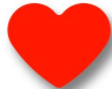 Ära unusta, et
TA-A = 2  ehk 2  lööki.TÕMBA TAKTIJOONED iga 2  järele.Sellele joonele kirjuta oma harjutus (võid kasutada ka  
TAI-RI rütmi) ja tõmba taktijooned iga 3 löögi järele:
3____________________________________________                          LAPSEPÕLV ON LAHE AEG
                                        Piret Rips, Leelo Tungal

Refr: LAPSEPÕLV ON LAHE AEG,
         ÄRA MAGA SEDA MAHA
         VANEMAAKS SAAD KOGU AEG
         NIIGI, TAHAD VÕI EI TAHA.
1. KUI EI OLE LAPSE EAS
    MÄNGITUD JA RAPSITUD,
    VÕIME OLLA VANAST PEAST
    HOOPISTÜKKIS LAPSIKUD...

Refr: LAPSEPÕLV ON LAHE AEG,
         ÄRA MAGA SEDA MAHA
         VANEMAAKS SAAD KOGU AEG
         NIIGI, TAHAD VÕI EI TAHA.

2. ÜHEL PÄEVAL KASVAD TÄIS,
MÄNGUDELE TÕMBAD KRIIPSU.
AEG, MIS ENNE VABA NÄIS,
TÖÖLE, KOJU, TÖÖLE VIIB SU.
Refr: LAPSEPÕLV ON lahe aeg...